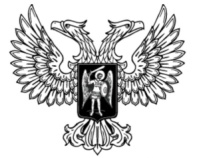 ДонецкАЯ НароднАЯ РеспубликАЗАКОНО ВНЕСЕНИИ ИЗМЕНЕНИЙ В СТАТЬЮ 75 ЗАКОНА ДОНЕЦКОЙ НАРОДНОЙ РЕСПУБЛИКИ «О СРЕДСТВАХ МАССОВОЙ ИНФОРМАЦИИ»Принят Постановлением Народного Совета 28 декабря 2020 годаСтатья 1Внести в часть 2 статьи 75 Закона Донецкой Народной Республики 
от 29 июня 2015 года № 59-IHC «О средствах массовой информации» (опубликован на официальном сайте Народного Совета Донецкой Народной Республики 20 июля 2015 года) следующие изменения:1) в абзаце первом слова «31 декабря 2020 года» заменить словами 
«31 декабря 2022 года»;2) в абзаце втором слова «1 января 2021 года» заменить словами 
«1 января 2023 года».Глава Донецкой Народной Республики					   Д.В. Пушилинг. Донецк30 декабря 2020 года№ 233-IIНС